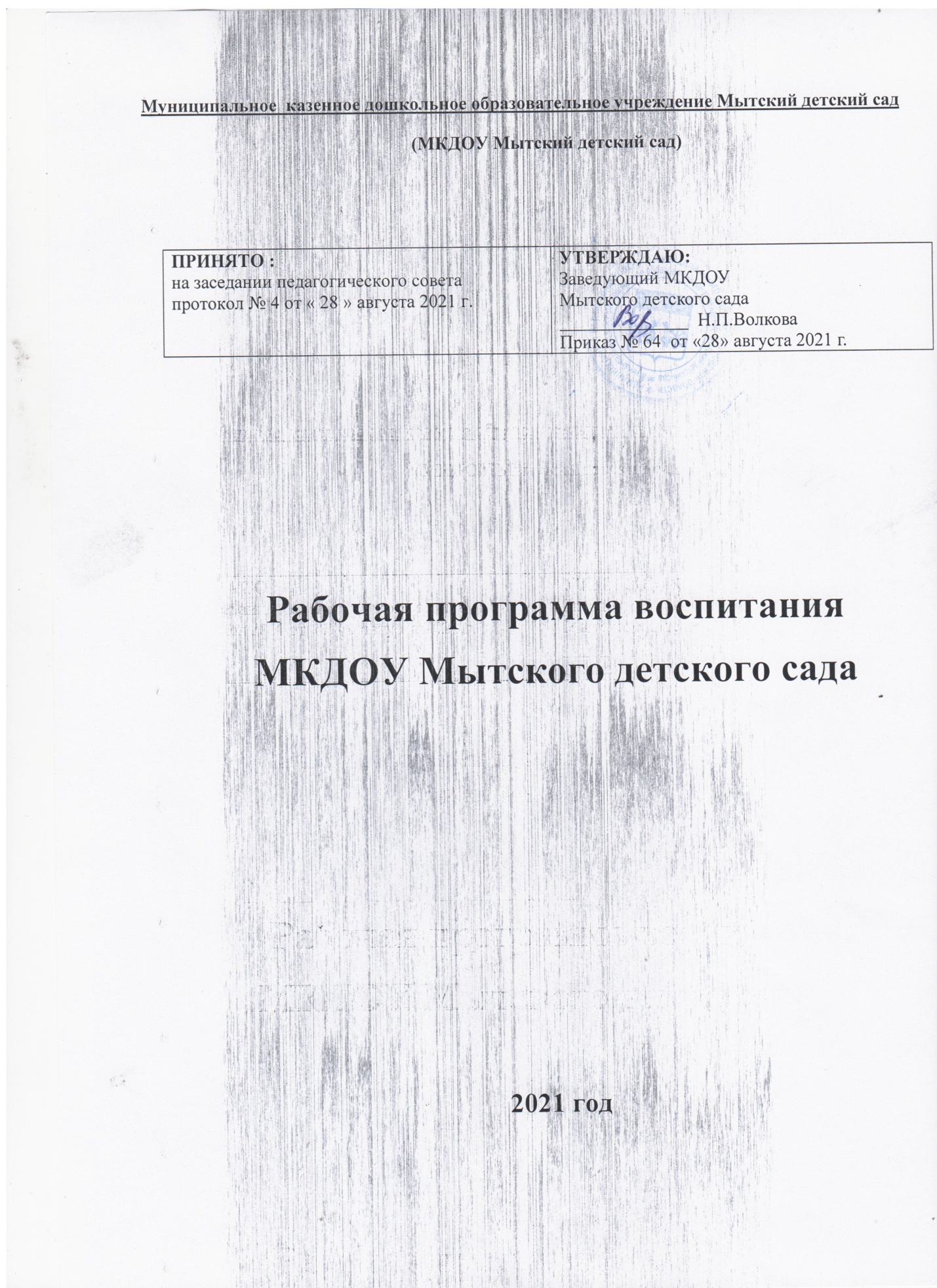 5. МАТЕРИАЛЬНО – ТЕХНИЧЕСКОЕ ОСНАЩЕНИЕ ПРГРАММЫ   МКДОУ Мытский детский сад обеспечено материально-техническими условиями, позволяющие реализовать  цели и задачи Программы, в том числе: осуществлять все виды детской деятельности, как индивидуальной самостоятельной, так и в рамках каждой дошкольной группы с учетом возрастных и индивидуальных особенностей воспитанников, их особых образовательных потребностей.      Организация имеет необходимые для всех видов образовательной деятельности воспитанников, педагогической, административной и хозяйственной деятельности:- учебно-методический комплект Программы;- помещения для занятий;- оснащение предметно-развивающей среды, включающей средства обучения и воспитания, подобранные в соответствии с возрастными и индивидуальными особенностями обучающихся,- мебель, техническое оборудование и хозяйственный инвентарь.6.Календарный план воспитательной работы МКДОУ Мытского детского сада  на 2021/22 годКалендарный план воспитательной работы МКДОУ Мытский детский сад составлен в развитие рабочей программы воспитания МКДОУ Мытский детский сад  с целью конкретизации форм и видов воспитательных мероприятий, проводимых работниками МКДОУ Мытский детский сад в 2021/22 году. Календарный план воспитательной работы разделен на модули, которые отражают направления воспитательной работы детского сада в соответствии с рабочей программой воспитания МКДОУ Мытского детского сада.Рабочая программа воспитанияМКДОУ Мытского детского сада2021 годСодержаниеОсобенности воспитательного процесса в детском саду……………с. 3Цель и задачи воспитания ...…………………………………………..с. 4Виды, формы и содержание воспитательной деятельности………...с. 5Основные направления самоанализа воспитательной работы ……..с. 9 Материально – техническое оснащение программы………………с.10Календарный план воспитательной работы на 2021-2022 уч.г.  …....с.121.Особенности воспитательного процесса в детском садуВ МКДОУ Мытском детском саду образовательный процесс осуществляется в соответствии с требованиями федерального государственного образовательного стандарта дошкольного образования, утвержденного приказом Минобрнауки России от 17.10.2013 № 1155 (далее – ФГОС ДО). В связи с этим обучение и воспитание объединяются в целостный процесс на основе духовно-нравственных и социокультурных ценностей и принятых в обществе правил и норм поведения в интересах человека, семьи, общества. Основной целью педагогической работы МКДОУ Мытского детского сада является формирования общей культуры личности детей, в том числе ценностей здорового образа жизни, развития их социальных, нравственных, эстетических, интеллектуальных, физических качеств, инициативности, самостоятельности и ответственности ребенка, формирования предпосылок учебной деятельности.Ведущей в воспитательном процессе является игровая деятельность. Игра широко используется  как самостоятельная форма работы с детьми и как эффективное средство и метод развития, воспитания и обучения в других организационных формах. Приоритет отдается творческим играм (сюжетно-ролевые, строительно-конструктивные, игры-драматизации и инсценировки, игры с элементами труда и художественно деятельности) и игры с правилами (дидактические, интеллектуальные, подвижные, хороводные т.п.).Отдельное внимание уделяется самостоятельной деятельности воспитанников. Ее содержание и уровень зависят от возраста и опыта детей, запаса знаний, умений и навыков, уровня развития творческого воображения, самостоятельности, инициативы, организаторских способностей, а также от имеющейся материальной базы и качества педагогического руководства. Организованное проведение этой формы работы обеспечивается как непосредственным, так и опосредованным руководством со стороны воспитателя.Индивидуальная работа с детьми всех возрастов проводится в свободные часы (во время утреннего приема, прогулок и т.п.) в помещениях и на свежем воздухе. Она организуется с целью активизации пассивных воспитанников, организации дополнительных занятий с отдельными детьми, которые нуждаются в дополнительном внимании и контроле, например, часто болеющими, хуже усваивающими учебный материал при фронтальной работе и т.д.Воспитательный процесс в МКДОУ Мытском детском саду  организуется в развивающей среде, которая образуется совокупностью природных, предметных, социальных условий и пространством собственного «Я» ребенка. Среда обогащается за счет не только количественного накопления, но и через улучшение качественных параметров: эстетичности, гигиеничности, комфортности, функциональной надежности и безопасности, открытости изменениям и динамичности, соответствия возрастным и половым особенностям детей, проблемной насыщенности и т.п. Воспитатели заботятся о том, чтобы дети свободно ориентировались в созданной среде, имели свободный доступ ко всем его составляющим, умели самостоятельно действовать в нем, придерживаясь норм и правил пребывания в различных помещениях и пользования материалами, оборудованием.Приоритетным в воспитательном процессе  является физическое воспитание и развитие МКДОУ Мытского детского сада воспитанников. Успех этого направления зависит от правильной организации режима дня, двигательного, санитарно-гигиенического режимов, всех форм работы с детьми и других факторов. Двигательный режим в течение дня, недели определяется комплексно, в соответствии с возрастом детей. Ориентировочная продолжительность ежедневной двигательной активности малышей устанавливается в следующих пределах: младший дошкольный возраст – до 3–4 часов, старший дошкольный возраст – до 4–5 часов. Оптимизация двигательного режима обеспечивается путем проведения различных подвижных, спортивных игр, упражнений, занятий физкультурой, организации детского туризма, самостоятельной двигательной деятельности и т.п.Значительное внимание в воспитании детей уделяется труду, как части нравственного становления. Воспитательная деятельность направлена на формирование эмоциональной готовности к труду, элементарных умений и навыков в различных видах труда, интереса к миру труда взрослых людей. Важным аспектом является индивидуальный и дифференцированный подходы к детской личности (учет интересов, предпочтений, способностей, усвоенных умений, личностных симпатий при постановке трудовых заданий, объединении детей в рабочие подгруппы и т.д.) и моральная мотивация детского труда.Для МКДОУ Мытского детского сада  важно интегрировать семейное и общественное дошкольное воспитание, сохранить приоритет семейного воспитания, активнее привлекать семьи к участию в учебно-воспитательном процессе. С этой целью проводятся родительские собрания, консультации, беседы и дискуссии, круглые столы, викторины, дни открытых дверей, просмотры родителями отдельных форм работы с детьми, кружки, применяются средства наглядной пропаганды (информационные бюллетени, родительские уголки, тематические стенды, фотовыставки и др.), привлекаются родители к проведению праздников, развлечений, походов, экскурсий и др.2.Цель и задачи воспитанияСовременный национальный воспитательный идеал — это высоконравственный, творческий, компетентный гражданин России, принимающий судьбу Отечества как свою личную, осознающий ответственность за настоящее и будущее своей страны, укоренённый в духовных и культурных традициях многонационального народа Российской Федерации.Исходя из этого воспитательного идеала, а также основываясь на базовых для нашего общества ценностях (таких как семья, труд, отечество, природа, мир, знания, культура, здоровье, человек) формулируется общая цель воспитания в МКДОУ Мытском детском саду – личностное развитие воспитанников, проявляющееся:1) в усвоении ими знаний основных норм, которые общество выработало на основе этих ценностей (то есть, в усвоении ими социально значимых знаний);2) в развитии их позитивных отношений к этим общественным ценностям (то есть в развитии их социально значимых отношений);3) в приобретении ими соответствующего этим ценностям опыта поведения, опыта применения сформированных знаний и отношений на практике (то есть в приобретении ими опыта осуществления социально значимых дел).Данная цель ориентирует педагогов не на обеспечение соответствия личности ребенка единому уровню воспитанности, а на обеспечение позитивной динамики развития его личности. В связи с этим важно сочетание усилий педагога по развитию личности ребенка и усилий самого ребенка по своему саморазвитию. Их сотрудничество, партнерские отношения являются важным фактором успеха в достижении цели.Достижению поставленной цели воспитания дошкольников будет способствовать решение следующих основных задач:развитие социальных, нравственных, физических, интеллектуальных, эстетических качеств; создание благоприятных условий для гармоничного развития каждого ребенка в соответствии с его возрастными, гендерными, индивидуальными особенностями и склонностями;формирование общей культуры личности, в том числе ценностей здорового и устойчивого образа жизни, инициативности, самостоятельности и ответственности, активной жизненной позиции;развитие способностей и творческого потенциала каждого ребенка;организация содержательного взаимодействия ребенка с другими детьми, взрослыми и окружающим миром на основе гуманистических ценностей и идеалов, прав свободного человека;воспитание патриотических чувств, любви к Родине, гордости за ее достижения на основе духовно-нравственных и социокультурных ценностей и принятых в обществе правил и норм поведения в интересах человека, семьи, общества;воспитание чувства собственного достоинства в процессе освоения разных видов социальной культуры, в том числе и многонациональной культуры народов России и мира, умения общаться с разными людьми;объединение воспитательных ресурсов семьи и дошкольной организации на основе традиционных духовно-нравственных ценностей семьи и общества; установление партнерских взаимоотношений с семьей, оказание ей психолого-педагогической поддержки, повышение компетентности родителей (законных представителей) в вопросах воспитания, развития и образования детей. Планируемые результаты	Младенческий и ранний возрастРебёнок владеет простейшими навыками самообслуживания; стремится проявлять самостоятельность в бытовом поведении.Ребёнок стремится к общению со взрослыми, проявляет интерес к сверстникам.Дошкольный возрастРебёнок обладает установкой положительного отношения к миру, другим людям и самому себе, обладает чувством собственного достоинства; активно взаимодействует со сверстникамии взрослыми, участвует в совместных играх.Ребёнок способен договариваться, учитывать интересы и чувства других, сопереживать неудачам и радоваться успехам других, адекватно проявляет свои чувства, в том числе чувство веры в себя, старается разрешать конфликты;Ребёнок способен к волевым усилиям, может следовать социальным нормам поведения и правилам в разных видах деятельности, во взаимоотношениях со взрослыми и сверстниками, может соблюдать правила безопасного поведения и личной гигиены.3.Виды, формы и содержание воспитательной деятельностиПрактическая реализация цели и задач воспитания осуществляется в рамках следующих направлений воспитательной работы МКДОУ Мытского детского сада.  Каждое из них представлено в соответствующем модуле.Модуль 1. Творческие соревнованияТворческие соревнования позволяют провести воспитательную работу с ребенком сразу по нескольким направлениям: социально-коммуникативное развитие, умственное и эстетическое воспитание, вовлечение родителей в процесс воспитания, интеграция воспитательных усилий.Творческие соревнования способствуют художественно–эстетическому развитию ребенка, которое предполагает развитие предпосылок ценностно-смыслового восприятия произведений искусства (словесного, музыкального, изобразительного), мира природы; становление эстетического отношения к окружающему миру; формирование элементарных представлений о видах искусства; восприятие музыки, художественной литературы, фольклора; стимулирование сопереживанию персонажам художественных произведений; реализацию самостоятельной творческой деятельности детей (изобразительной, конструктивно-модельной, музыкальной и др.).
Творческие соревнования стимулируют у воспитанников развитие: сенсорных способностей; чувства ритма, цвета, композиции; умения выражать в художественных образах свои творческие способности.Творческое соревнование – не просто мероприятие в стенах детского сада, это продолжение и расширение образовательного процесса, где развитие получают все участники процесса: ребенок, родитель и педагог. Родитель и ребенок учатся и приобретают опыт по взаимодействию для достижения общей цели, реализуя общие задачи. Родитель учится быть терпеливым и вдумчивым. Ребенок получает первый социальный опыт участия в конкурсном движении, а родитель учится относиться к соревнованиям серьезно, знакомясь с положениями, условиями и системой оценки.Творческие соревнования создают условия для приобретения социального опыта участия ребенка в конкурсном движении и формирование у родителей педагогической культуры по подготовке и поддержке своего ребенка в участии в конкурсах.МКДОУ Мытский детский сад проводит творческие соревнования в различных формах, например, конкурсы, выставки, фестивали. Конкретная форма проведения творческого соревнования определяется календарным планом воспитательной работы МКДОУ Мытского детского сада.МКДОУ Мытский детский сад помогает подготовиться семье к успешному участию в конкурсе, консультирует родителей по созданию условий, мотивации, помогают в подготовке. Педагогам приходится учиться видеть домашние условия и возможности ребенка, понимать современного родителя и их трудности, быть терпимыми, и доброжелательными к любому родителю и оказывать посильную помощь в развитии детей дома.Через весь процесс подготовки, организации и проведения творческих соревнования педагогический коллектив детского сада решает для себя важную задачу по воспитанию родителя и преемственности развития ребенка в семье и детском саду.Модуль 2. ПраздникиПраздники благотворно влияют на развитие психических процессов ребенка: памяти, внимания; создают прекрасную атмосферу для развития речи ребенка, для закрепления знаний, полученных на различных занятиях; способствуют его нравственному воспитанию, развитию социально-коммуникативных навыков.Чтобы снизить утомляемость детей, нужны частые смены видов деятельности. Для этих целей на празднике используются игры и представления. Они позволяют детям расслабиться и подвигаться.Подготовка к празднику является отличным стимулом для детей на занятиях по развитию речи и музыке. Малыши разучивают песни, стихи и танцевальные движения не просто так, а для того, чтобы потом продемонстрировать все свои умения родителям на детском утреннике, да еще получить за это подарки, которые тоже занимают не последнее место в мотивации ребенка. Таким образом, воспитатель всегда может объяснить ребенку, для чего проводится то или иное занятие и почему нужно стараться. А когда у малыша есть конкретный стимул, он и заниматься будет усерднее.Во-вторых, праздник – это возможность для родителей получить представление о том, какие у ребенка взаимоотношения с коллективом и с другими детьми.В-третьих, праздник в детском саду позволяет родителям сравнить навыки своего ребенка с умениями сверстников, и, возможно, выделить какие-то проблемные моменты, над которыми стоит поработать дома. Помимо этого педагоги могут оценить поведение ребенка в коллективе: насколько он общителен, не стесняется ли он, и достаточно ли он дисциплинирован.Педагогический коллектив вправе не приглашать на праздники в ясельных группах, потому что малыши нередко реагируют слезами на появление родителей, к которым нельзя подойти, и теряют весь интерес к празднику. Во время эпидемиологических вспышек присутствие родителей тоже, как правило, не допускается.МКДОУ Мытский детский сад организует праздники в форме тематических мероприятий, например, праздник осени, Новый год, Рождество, мамин праздник, день Победы, а также утренников. Конкретная форма проведения праздника определяется календарным планом воспитательной работы МКДОУ Мытского детского сада.Модуль 3. Фольклорные мероприятияФольклорные мероприятия могут пересекаться с праздниками, но существенно отличаются от остальных воспитательных мероприятий детского сада тем, что направлены на раскрытие социокультурных ценностей нашего народа, знакомство детей с отечественными традициями и праздниками, многообразием стран и народов мира, их обычаями.При проведении фольклорного мероприятия важно продумать его форму и сценарий. Например, это могут быть «Ярмарка», «Гуляние», «Посиделки». После этого выстраивается композиция, определяется очередность развития событий, кульминация мероприятия. Сценарий завершается развязкой. Конкретная форма проведения фольклорного мероприятия определяется календарным планом воспитательной работы МКДОУ Мытского детского сада.Педагоги, занятые в организации фольклорного мероприятия должны учитывать важность поисковых действий и предварительной работы, построенных в каждом случае на взаимодействии и сотрудничестве взрослых и дошкольников. Например, показать ребенку историю народной игрушки (игрушки разных народов России, где их изготовляют; особенности народных деревянных, глиняных, соломенных, тряпичных игрушек и т. д.) невозможно без посещения музеев, выставок, конкурсов. Дошкольнику не обойтись без помощи взрослого при рисовании «Информационных карточек», изготовлении игрушек.В основе фольклорных мероприятий лежит комплексный подход к воспитанию и развитию дошкольников:формирование духовно-нравственных норм и ценностей;раскрепощение, снятие эмоционального напряжения;социализация, развитие коммуникативных навыков.В процессе проведения фольклорного мероприятия ребенок участвует в разных видах деятельности, организованных согласно принципам природосообразности детей: игровой, музыкальной, театрализованной и коммуникативной.Модуль 4. Мероприятия по профилактике инфекционных и паразитарных болезнейПрофилактика инфекционных и паразитарных заболеваний представляет собой ряд мероприятий, которые направлены на снижение факторов риска или предотвращение заболевания населения разными болезнями и в результате поддержания высокого уровня здоровья. Детский организм является наиболее восприимчивым для различных вирусов и инфекций в силу недостаточно развитого иммунитета и потому низкой сопротивляемости детского организма вирусно-микробным атакам. Чем младше ребёнок, тем больше риск заражения и развития различных осложнений болезни. Проведение профилактических мероприятий инфекционных и паразитарных заболеваний очень актуально, так как эти заболевания являются неотъемлемой частью нашей жизни. Риск заражения различными инфекционными заболеваниями остаётся достаточно высоким, и распространение болезни может принимать глобальные масштабы. Самым главным правилом профилактики является соблюдение личной гигиены. С раннего детства нужно приучать ребёнка чаще мыть руки не только перед едой и после туалета, иметь личное полотенце, зубную щётку. Необходимо объяснять пользу закаливания, прогулок на свежем воздухе, правильного питания. Все эти меры значительно повышают шанс детского организма при борьбе с вирусами и бактериями.4.Основные направления самоанализа воспитательной работыСамоанализ организуемой в МКДОУ Мытском детском саду воспитательной работы осуществляется по выбранным детским садом направлениям и проводится с целью выявления основных проблем воспитания дошкольников и последующего их решения.Самоанализ осуществляется ежегодно силами самой образовательной организации с привлечением (при необходимости и по самостоятельному решению администрации образовательной организации) внешних экспертов.Основными принципами, на основе которых осуществляется самоанализ воспитательной работы в МКДОУ Мытском детском саду  являются:принцип гуманистической направленности осуществляемого анализа, ориентирующий экспертов на уважительное отношение как к воспитанникам, так и к педагогам, реализующим воспитательный процесс;принцип приоритета анализа сущностных сторон воспитания, ориентирующий экспертов на изучение не количественных его показателей, а качественных – таких как содержание и разнообразие деятельности, характер общения и отношений между воспитанниками и педагогами;принцип развивающего характера осуществляемого анализа, ориентирующий экспертов на использование его результатов для совершенствования воспитательной деятельности педагогов: грамотной постановки ими цели и задач воспитания, умелого планирования своей воспитательной работы, адекватного подбора видов, форм и содержания их совместной с детьми деятельности;принцип разделенной ответственности за результаты личностного развития воспитанников, ориентирующий экспертов на понимание того, что личностное развитие детей – это результат как социального воспитания (в котором детский сад участвует наряду с семьей и другими социальными институтами), так и стихийной социализации и саморазвития детей.Направления анализа зависят от анализируемых объектов. Основными объектами анализа организуемого в МКДОУ Мытском детском саду воспитательного процесса являются:1. Результаты воспитания, социализации и саморазвития дошкольников.Критерием, на основе которого осуществляется данный анализ, является динамика личностного развития воспитанника разновозрастной группы.Осуществляется анализ воспитателями с последующим обсуждением его результатов на заседании педагогического совета  МКДОУ Мытского детского сада.Способом получения информации о результатах воспитания, социализации и саморазвития воспитанников является педагогическое наблюдение. Внимание педагогов сосредотачивается на следующих вопросах: какие прежде существовавшие проблемы личностного развития воспитанников удалось решить за минувший учебный год; какие проблемы решить не удалось и почему; какие новые проблемы появились, над чем далее предстоит работать педагогическому коллективу.2. Состояние организуемой в МКДОУ Мытском детском саду совместной деятельности детей и взрослых.Критерием, на основе которого осуществляется данный анализ, является наличие в детском саду комфортной и личностно развивающей совместной деятельности детей и взрослых.Осуществляется анализ воспитателями.Способами получения информации о состоянии организуемой в детском саду совместной деятельности детей и взрослых могут быть беседы со родителями, педагогами, при необходимости – их анкетирование. Полученные результаты обсуждаются на заседании педагогического совета МКДОУ Мытского детского сада.Внимание при этом сосредотачивается на вопросах, связанных с:качеством проводимых общесадовских мероприятий;качеством совместной деятельности воспитателей и родителей;качеством проводимых экскурсий, экспедиций, походов;качеством организации творческих соревнований, праздников и фольклорных мероприятий.Итогом самоанализа организуемой воспитательной работы в МКДОУ Мытском детском саду является перечень выявленных проблем, над которыми предстоит работать педагогическому коллективу.МероприятияВозраст воспитанниковПериод проведения мероприятийПериод проведения мероприятийОтветственныеТворческие соревнованияТворческие соревнованияТворческие соревнованияТворческие соревнованияТворческие соревнования1.Организация выставки совместных поделок «Осенние мотивы»                                                           2.Конкурс детского рисунка «Золотая осень». 3.Неделя безопасности (развлечения, беседы, игры, направленные на пожарную безопасность, дорожную безопасность).4-7 лет3-7 лет3-7 летСентябрьОктябрьОктябрьСентябрьОктябрьОктябрьВоспитателиВоспитателиВоспитателиВоспитателиВоспитателиВоспитателиВоспитатели1.«Дети за безопасность» - выставка рисунков и коллажей.                           2. Синичкин день. Благотворительная акция «Покорми птиц зимой»  3.Выставка семейных поделок «Новогодняя игрушка»4.  Веселые старты2-7 лет3-7 лет3-7 лет4-7 летНоябрьНоябрьДекабрьДекабрьНоябрьНоябрьДекабрьДекабрьВоспитателиВоспитателиВоспитателиВоспитателиВоспитателиВоспитателиВоспитатели1.Выставка детских рисунков «С физкультурой я дружу»   2.Выставка детских рисунков «Наша Армия родная…»3-7 лет3-7 летЯнварьФевральЯнварьФевральВоспитателиВоспитатели 1.Конкурс «Самая лучшая мама на свете». Выставка поделок, изготовленных мамами воспитанников 2.Выставка детских рисунков «Мамочка любимая моя»2-7 лет2-7 летМартМартМартМартВоспитателиВоспитатели Воспитатели 1.Конкурс поделок из природного материала «Природа – глазами детей»4-7 летАпрельАпрельВоспитателиВоспитатели Воспитатели 1.Конкурс детско-родительских проектов «Я и музыка»               2.Выставка детского творчества «Дети за безопасность»3-7 лет3-7 летМайМайМайМайВоспитателиВоспитатели ПраздникиПраздникиПраздникиПраздникиПраздники1. Тематическое развлечение «Путешествие в страну Знаний», посвященное Дню Знаний.2. Концертная программа «Мой любимый детский сад» (поздравление ко Дню дошкольного работника)                 3.Праздник осени «Осень, осень в гости просим»2-7 лет2-7 лет2-7 лет2-7 лет2-7 лет2-7 лет2-7 лет2-7 лет3-7 летСентябрьСентябрьПоследняя неделя октябряСентябрьСентябрьПоследняя неделя октябряВоспитателиВоспитатели Воспитатели Воспитатели Воспитатели 1.Праздник «Самая лучщая  в мире – милая мама моя!» (День матери в России)2.Новогодний карнавал2-7 лет2-7 лет2-7 лет2-7 лет2-7 лет2-7 лет2-7 лет2-7 лет3-7 летНоябрьПоследняя неделя декабряНоябрьПоследняя неделя декабряВоспитателиВоспитатели Воспитатели Воспитатели Воспитатели 1.Театрализованное представление «Рождество на лесной поляне»              2.Спортивное мероприятие                     3. Праздничная конкурсная совместная программа «23 февраля - день защитника Отечества»                           4. Праздник «Папа, мама, я – спортивная семья»,2-7 лет2-7 лет2-7 лет2-7 лет2-7 лет2-7 лет2-7 лет2-7 лет3-7 летВторая неделя январяЧетвертая неделя январяТретья неделя февраляЧетвертая неделя февраляВторая неделя январяЧетвертая неделя январяТретья неделя февраляЧетвертая неделя февраляВоспитателиВоспитателиВоспитателиВоспитатели1.Мамин праздник           2. Тематическая неделя «Этот удивительный мир космоса»: тематические беседы «Все о космосе», выставки детского творчества «Этот удивительный мир космоса», чтение произведений и др.  3.Праздник «Папа, мама, я – спортивная семья», посвященный всемирному Дню здоровья.              4.День открытых дверей2-7 лет2-7 лет2-7 лет2-7 лет2-7 лет2-7 лет2-7 лет5-7 летВторая неделя мартаПервая неделя апреляВторая неделя апреляЧетвертая  неделя апреляВторая неделя мартаПервая неделя апреляВторая неделя апреляЧетвертая  неделя апреляВоспитателиВоспитателиВоспитателиВоспитателиВоспитателиВоспитатели Воспитатели 1.Тематический Праздник «Никто не забыт, ничто не забыто!»                               2. Неделя пожарной безопасности: тематические беседы с воспитанниками, творческие работы (продуктивная деятельность), организация встречи с сотрудниками ПЧ, экскурсия в ПЧ и др.        3. Праздник выпускников «До свиданья, детский сад!»2-7 лет2-7 лет2-7 лет2-7 лет2-7 лет2-7 лет2-7 лет5-7 летВторя неделя маяТретья неделя маяЧетвертая неделя маяВторя неделя маяТретья неделя маяЧетвертая неделя маяВоспитателиВоспитателиВоспитателиВоспитателиВоспитателиВоспитатели Воспитатели Фольклорные мероприятияФольклорные мероприятияФольклорные мероприятияФольклорные мероприятияФольклорные мероприятияДень народных песен «Гуслица»3-7 лет3-7 летНоябрьВоспитателиФольклорный праздник «Масленица»2,5-7 лет2,5-7 летМартВоспитателиДень фантазий «В гостях у сказки»2-7 лет2-7 летАпрельВоспитателиМероприятия по профилактике инфекционных и паразитарных болезнейМероприятия по профилактике инфекционных и паразитарных болезнейМероприятия по профилактике инфекционных и паразитарных болезнейМероприятия по профилактике инфекционных и паразитарных болезнейМероприятия по профилактике инфекционных и паразитарных болезнейПросмотр детского познавательного видеофильма о пользе прививок3-7 лет3-7 летДекабрьВоспитателиТематическая проблемная беседа «Делаем прививку от гриппа»5-7 лет5-7 летФевральВоспитателиСюжетно-ролевая игра «Кукла Катя заболела»3-5 лет3-5 летМайВоспитатели